 Read through the comics below.  Think about the concept in evolution that the comic addresses.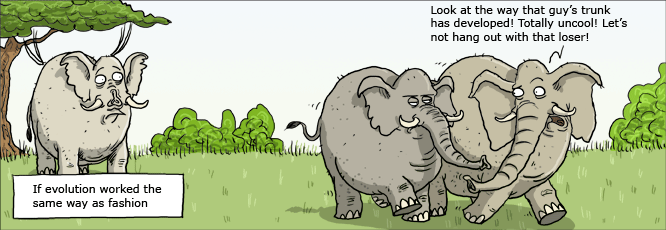 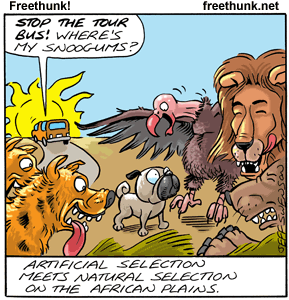 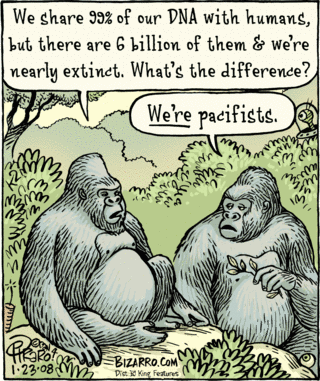 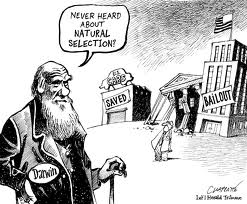 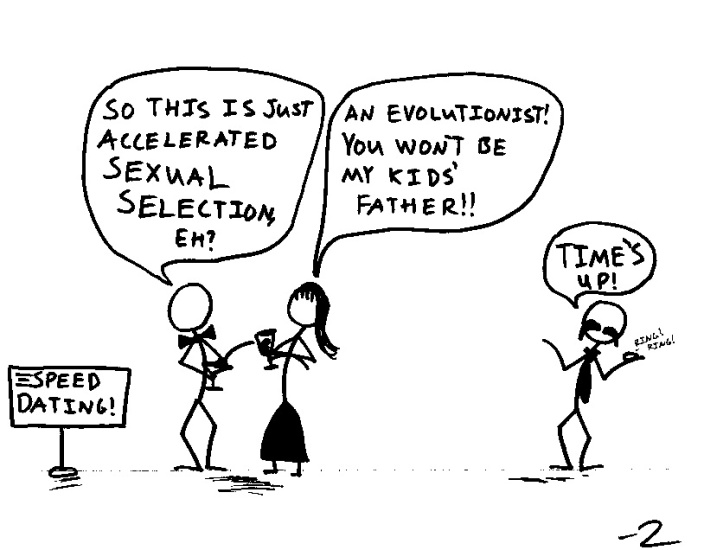 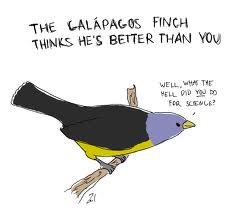  Create your own evolution cartoon.  You may select a single frame comic or a strip.  Your comic can be humorous or poignant or both.  What evolution concept does your comic address?